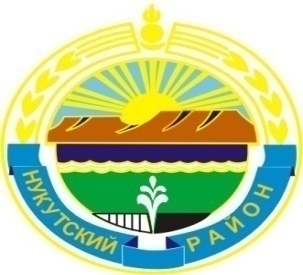 МУНИЦИПАЛЬНОЕ  ОБРАЗОВАНИЕ«НУКУТСКИЙ  РАЙОН»АДМИНИСТРАЦИЯМУНИЦИПАЛЬНОГО ОБРАЗОВАНИЯ«НУКУТСКИЙ РАЙОН»ПОСТАНОВЛЕНИЕ       В связи с началом 2019-2020 учебного года и необходимостью организации бесперебойного учебного процесса, в соответствии с Федеральным законом от 29 декабря 2012 года №273-ФЗ «Об образовании в Российской Федерации», постановлением Правительства РФ от 17.12.2013 года №1177 «Об утверждении Правил организованной перевозки группы детей автобусами», руководствуясь статьей 35 Устава муниципального образования «Нукутский район», АдминистрацияПОСТАНОВЛЯЕТ:Руководителям образовательных организаций организовать подвоз обучающихся к месту учебы и обратно из следующих населенных пунктов:Привести в соответствие с действующим законодательством внутренние нормативные правовые акты по перевозке детей к месту учебы и обратно.Обеспечить предрейсовый и послерейсовый медицинский осмотр водителей автобусов.Опубликовать настоящее постановление в печатном издании «Официальный курьер» и разместить на официальном сайте муниципального образования «Нукутский район».Контроль исполнения настоящего постановления возложить на заместителя мэра муниципального образования «Нукутский район» по социальным вопросам М.П. Хойлову.Вр. и.о. мэра                                                                                                Т.Р. АкбашевИсполнитель:Вр.и.о. гл. специалист отдела образования Администрации МО «Нукутский район»                                                               Николаева С.Р.Согласовано:Вр.и.о. начальника отдела образования Администрации МО «Нукутский район»                                                     Шарапова О.Ю.Главный специалист-юрист юридического отдела                                       Гуревский И.В.КУМИ МО «Нукутский район»                                                                                        Заместитель мэра МО «Нукутский район»по социальным вопросам                                                                                   Хойлова М.П.Список рассылки:Отдел образования – 1 экз.;МКУ «Центр развития образования Нукутского района» – 2 экз.№ п/пНаименование населенного пунктаКол-во детейМарка автобусаМесто доставки детейРасстояние (км.)1.д.Хамхар4ПАЗ 32053-70с.Нукуты192.д.Ворот-Онгой9ПАЗ 32053-70с.Нукуты73.д.Чичиковск6ПАЗ 32053-70с.Нукуты194.д.Макарьевск20ПАЗ 32053-70с.Нукуты215.д.Шалоты21ПАЗ 32053-70с.Алтарик186.д.Кирилловская18ПАЗ 32053-70с.Алтарик4,57.д.Малая Сухая9ПАЗ 32053-70с.Алтарик28.д.Мельхитуй20ПАЗ 32053-70с.Закулей89.д.Наймодай18ПАЗ 32053-70п.Целинный910.д.Красное поле9ПАЗ 32053-70п.Целинный911.д.Новоселово8ПАЗ 32053-70п.Новонукутский2412.с.Заречный175ПАЗ 32053-70п.Новонукутский413.д.Татхал-Онгой164ПАЗ 32053-70п.Новонукутский414.мкр.Лесополоса143ПАЗ 32053-70п.Новонукутский415.д.Ей17ПАЗ 32053-70с.Тангуты816с.Шараты23ПАЗ 32053-70с.Тангуты717с. Куйта4ПАЗ 32053-70с.Тангуты1518.д.Васильевск6ГАЗ 322121д.Большебаяновская4,819.д.Побединская6ГАЗ 322121д.Большебаяновская720.д.Заходы21ПАЗ 32053-70с.Новоленино921.с.Степное8ПАЗ 32053-70с.Первомайское1722.д.Дружный8ПАЗ 32053-70с.Первомайское29ИТОГО:717